Расписание консультаций  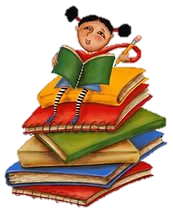  (ОГЭ, ЕГЭ)2015-2016 учебный годпредметдатавремя начала консультации9 класс9 класс9 классобществознание 25 мая11-00литература25 мая11-00русский язык 29 мая12-00русский язык 1 июня10-00русский язык 2 июня11-00биология6 июня10-00биология7 июня10-00биология8 июня10-00география27 мая11-00география1 июня11-00география2 июня11-00география4 июня10-00география6 июня10-00география7 июня10-00география8 июня10-00физика1 июня12-00физика2 июня12-00физика6 июня11-00физика7 июня11-00физика8 июня11-00математика27 мая 11-00математика28 мая11-00математика29 мая11-0011 класс11 класс11 классрусский язык26 мая12-30русский язык27 мая13-30русский язык28 мая10-00биология7 июня12-00биология8 июня12-00биология9 июня12-00биология10 июня12-00обществознание6 июня09-00обществознание7 июня09-00история14 июня09-00история15 июня09-00математика31 мая11-00математика1 июня11-00